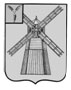 АДМИНИСТРАЦИЯ ПИТЕРСКОГО МУНИЦИПАЛЬНОГО РАЙОНА САРАТОВСКОЙ ОБЛАСТИП О С Т А Н О В Л Е Н И Еот 13 июля 2017 года  №249 с. ПитеркаО внесении отсутствующих адресовв федеральную информационнуюадресную системуВ соответствии с Федеральным законом «Об общих принципах организации местного самоуправления в Российской Федерации»,на основании похозяйственных книг Питерского поселения, рассмотрев письмо от 29 июня 2017 года № 27-16/0-124  ООО «Газпром межрегионгаз  Саратов», руководствуясь Уставом Питерского муниципального района Саратовской области, администрация муниципального района ПОСТАНОВЛЯЕТ:1.	Внести в федеральную информационную адресную систему следующие адреса: 1.1. с. Питерка, ул. Малая Бережная, дом 2А/2, основание похозяйственная книга №14, лицевой счет 726;1.2. с. Питерка, ул. Малая Бережная, дом 38/1, основание похозяйственная книга №14, лицевой счет 745;1.3. с. Питерка, пер. им. 8 Марта, дом 2/1, основание похозяйственная книга №31, лицевой счет 1900;1.4. с. Питерка, ул. им. Ленина, дом 169/2, основание похозяйственная книга №18б, лицевой счет 1008;1.5. с. Питерка, ул. им. Ленина, дом 25/2, основание похозяйственная книга №18, лицевой счет 939;1.6. с. Питерка, ул. им. Ленина, дом 32/2, основание похозяйственная книга №18б, лицевой счет 1070;1.7. с. Питерка, ул. Советская, дом 111/1, основание похозяйственная книга №20а, лицевой счет 1151;1.8. с. Питерка, ул. Юбилейная, дом 74/1, основание похозяйственная книга №28а, лицевой счет 1758;1.9.  с. Питерка, ул. Юбилейная, дом 74/2, основание похозяйственная книга №28а, лицевой счет 1759;1.10. с. Питерка, ул. им. 40 лет Победы, дом 2/1, основание похозяйственная книга №1, лицевой счет 18;1.11. с. Питерка, ул. Лесная, дом 12/2, основание похозяйственная книга №26, лицевой счет 1559;1.12. с. Питерка, ул. Молодежная, дом 49/1, основание похозяйственная книга №7а, лицевой счет 316;1.13. с. Питерка, ул. им. Карла Маркса, дом 76/1, основание похозяйственная книга №10а, лицевой счет 513;1.14. с. Питерка, пер. им Гагарина, дом 27/1, основание похозяйственная книга №24а, лицевой счет 1458;1.15. с. Питерка, ул. Питерская, дом 58/1, основание похозяйственная книга №12а, лицевой счет 652;1.16. с. Питерка, ул. Питерская, дом 58/2, основание похозяйственная книга №12а, лицевой счет 653; 1.17. с. Питерка, ул. Комсомольская, дом 20/1, основание похозяйственная книга №2, лицевой счет 62;1.18. с. Питерка, ул. Комсомольская, дом 20/2, основание похозяйственная книга №2, лицевой счет 63;1.19. с. Питерка, ул. Строителей, дом 1/1, основание похозяйственная книга №3, лицевой счет 112;1.20. с. Питерка, ул. Строителей, дом 1/2, основание похозяйственная книга №3, лицевой счет 113;1.21. с. Питерка, ул. Строителей, дом 3/1, основание похозяйственная книга №3, лицевой счет 114;1.22. с. Питерка, ул. Строителей, дом 3/2, основание похозяйственная книга №3, лицевой счет 115;1.23. с. Питерка, ул. Строителей, дом 11/1, основание похозяйственная книга №3, лицевой счет 122;1.24. с. Питерка, ул. Строителей, дом 11/2, основание похозяйственная книга №3, лицевой счет 123;1.25. с. Питерка, ул. Строителей, дом 2/1, основание похозяйственная книга №3, лицевой счет 124;1.26. с. Питерка, ул. Строителей, дом 2/2, основание похозяйственная книга №3, лицевой счет 125;1.27. с. Питерка, ул. Строителей, дом 10/1, основание похозяйственная книга №3, лицевой счет 132;1.28. с. Питерка, ул. Строителей, дом 10/2, основание похозяйственная книга №3, лицевой счет 133;1.29. с. Питерка, ул. им. Ленина, дом 1а/1, основание похозяйственная книга №18, лицевой счет 916;1.30. с. Питерка, ул. им. Ленина, дом 1а/2, основание похозяйственная книга №18, лицевой счет 917;1.31. с. Питерка, ул. им. Ленина, дом 72, основание похозяйственная книга №19б, лицевой счет 1090;1.32. с. Питерка, ул. Советская, дом 48а, основание похозяйственная книга №21, лицевой счет 1199;1.33. с. Питерка, ул. им. 40 лет Победы, дом 5/1, основание похозяйственная книга №1, лицевой счет 5;1.34. с. Питерка, ул. им. 40 лет Победы, дом 5/2, основание похозяйственная книга №1, лицевой счет 6;1.35. с. Питерка, ул. им. 40 лет Победы, дом 7/1, основание похозяйственная книга №1, лицевой счет 7;1.36. с. Питерка, ул. им. 40 лет Победы, дом 7/2, основание похозяйственная книга №1, лицевой счет 8;1.37. с. Питерка, ул. им. Карла Маркса, дом 38/1, основание похозяйственная книга №10, лицевой счет 484;1.38. с. Питерка, ул. им. Карла Маркса, дом 38/2, основание похозяйственная книга №10, лицевой счет 485;1.39. с. Питерка, ул. Чапаева, дом 105, основание похозяйственная книга №16а, лицевой счет 841.2.	Настоящее постановление вступает в силу со дня опубликования на официальном сайте администрации Питерского муниципального района в сети Интернет по адресу: http//piterka.sarmo.ru.3.	Контроль за исполнением настоящего постановления возложить на первого заместителя главы администрации муниципального района Чиженькова О.Е.Глава муниципального района                                                             С.И. Егоров